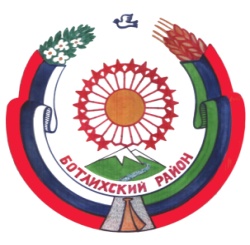 РЕСПУБЛИКА ДАГЕСТАНСОБРАНИЕ ДЕПУТАТОВ МУНИЦИПАЛЬНОГО РАЙОНА «БОТЛИХСКИЙ РАЙОН»368970; ул. Центральная, 130, с. Ботлих, Ботлихский район, Республика ДагестанРешение №1двадцать восьмой сессии Собрания депутатов муниципальногорайона «Ботлихский район» шестого созыва    от 31 октября 2019 г.                                                                             с. БотлихОб утверждении отчета об исполнении бюджета муниципального района «Ботлихский район» за 2018 годВ соответствии с Бюджетным кодексом РФ,  Уставом муниципального района «Ботлихский район», Положением о бюджетном процессе в муниципальном районе «Ботлихский район», Собрание депутатов муниципального района «Ботлихский район» решает:1. Утвердить прилагаемый отчет об исполнении бюджета муниципального района «Ботлихский район» Республики Дагестан за 2018 год.           2. Опубликовать настоящее решение в районной газете «Гьудуллъи-Дружба».              Глава  муниципального района                                       М.М. Патхулаев       Председатель  Собрания депутатов                                               М.О. Омаров